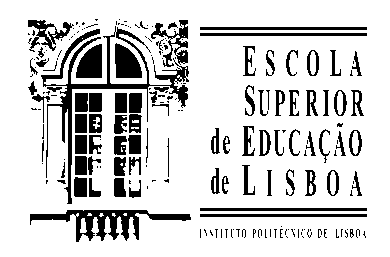 ________________________________AssinaturaNome:___________________________________________________________________________________________________________________________________________________________________________________________________________________________________________________________________________________________________________________________________________________________________________________________________________________________________________________________________________________________________Morada___________________________________________________________________________________________________________________________________________________________________________________________________________________________________________________________________________________________________________________________________________________________________________________________________________________________________________________________________________________________________Aluno nº________________________________NIF. (obrigatório)NIF. (obrigatório)________________________________________Nº CópiasA pagarOpção ( a)1354,98 €27110,00 €40614,98 €54220,00 €Nota : (a) Indicar a opção com uma cruzNota : (a) Indicar a opção com uma cruzNota : (a) Indicar a opção com uma cruzNota : (a) Indicar a opção com uma cruzNumerárioMultibancoT. BancáriaIndicar o modo de pagamentoIndicar o modo de pagamentoIndicar o modo de pagamentoNIB para transferência Bancária :  078101120000000447726NIB para transferência Bancária :  078101120000000447726NIB para transferência Bancária :  078101120000000447726NIB para transferência Bancária :  078101120000000447726NIB para transferência Bancária :  078101120000000447726NIB para transferência Bancária :  078101120000000447726